Движение и ракСейчас уже доказано, что физическая активность крайне полезна не только сердцу, сосудам, мышцам, но и защищает от рака.  Многочисленные исследования показали, что более активные люди реже страдают раком молочной железы, кишечника и других органов.При движении улучшается кровоток в крупных и мелких сосудах, эффективно работает иммунная система и все другие системы защиты от рака. У людей с избыточной массой тела и ожирением снижается вес - а это также является мерой профилактики онкозаболеваний.Полезна   любая физическая нагрузка. В первую очередь, рекомендуется ходьба, потому что это самый доступный и наименее травмоопасный вид движения, при котором используются многие группы мышц и достигается желаемый эффект.Начните с прогулок, но двигайтесь при этом в тренирующем темпе 3-4 раза в неделю. Актуальными остаются скандинавская ходьба, бег, плавание, велопрогулки и велотренажеры.Рекомендованная норма физической активности составляет 2-3 часа в неделю. Распределите это время на 40-45 минутные занятия ежедневно или через день.Помимо общего времени желателен достаточный темп физической активности. Для достижения желаемого эффекта необходимо учащение пульса при движении, пульс должен увеличиваться до 100-110 ударов в минуту для здоровых людей. Субъективно это ощущается легкой усталостью и потливостью. После прекращения нагрузки пульс должен вернуться к норме в течение 2-3 минут. Если этого не происходит, или пульс при нагрузке возрастает в большей степени, начните тренировки с меньшей интенсивности.Начинайте постепенно. Измените отношение к физической активности: движение - это удовольствие! Найдите компанию. Для прогулок выберите хорошую погоду, маршрут. Может быть, наушники с музыкой или книгой. Иногда просто попробуйте подниматься пешком, а не на лифте.  Пройдитесь пешком вместо поездки на машине. Ставьте себе маленькие выполнимые задачи. Вы очень скоро увидите- через 1-2 недели- у вас есть здоровая привычка – жить в движении.  Для увеличения физической активности есть ряд противопоказаний. Оцените свое состояние и проконсультируйтесь с врачом!Доказано, что увеличение физической активности- простое и дешевое средство, которое приносит огромную пользу и позволяет избежать многих заболеваний, в том числе, онкологических.Курение и ракКурение и потребление табака- наиважнейший фактор, который, не оставляя ни одного живого места, во много раз повышает риск развития рака практически любого органа и системы.В 60-е годы 20 века была доказана четкая связь курения с раком легкого и гортани; а к настоящему времени в список поражаемых -  добавились многие другие органы, в том числе рак мочевого пузыря, печени, молочной железы и даже крови. При этом вероятность развития онкологического процесса у курильщиков в 2-14 раз выше, чем у некурящих.Пагубное воздействие курения на организм связано с многими механизмами, включая поражение мелких сосудов, изменение иммунной системы и других.При отказе от табака происходит улучшение всех функций, однако, следует помнить, что полное их восстановление наступает лишь через несколько лет. Не начинайте курить! Оградите от табака ваших детей.Простые, но очень важные рекомендации курильщикам:Серьезно отнеситесь к курению. Это не просто вредная привычка, вы в опасной зоне риска преждевременной смерти от рака.Если у вас плохая наследственность, ваши риски возрастают в несколько раз.Если вы готовы предпринять попытки бросить курить, вам полезно знать:продумайте свои действия: когда и как вы собираетесь бороться с  курением; это не многим  удается «спонтанно»ваши шансы на успех будут выше в компании, или,   по крайней мере, заручитесь поддержкой близкихпопытайтесь найти замену вредной привычки, найдите себе «подарок», поощрениес проявлениями «синдрома отмены» помогут справиться лекарства – посоветуйтесь с врачом и ознакомьтесь с информацией.И главное! Не отчаивайтесь при неудаче. Вы на правильном пути, и в следующий раз у вас обязательно получится бросить курить. У вас уменьшится риск развития рака, вы продлите жизнь, сэкономите время, средства, сохраните  здоровье, радость  и счастье. #дниздоровьяволочек--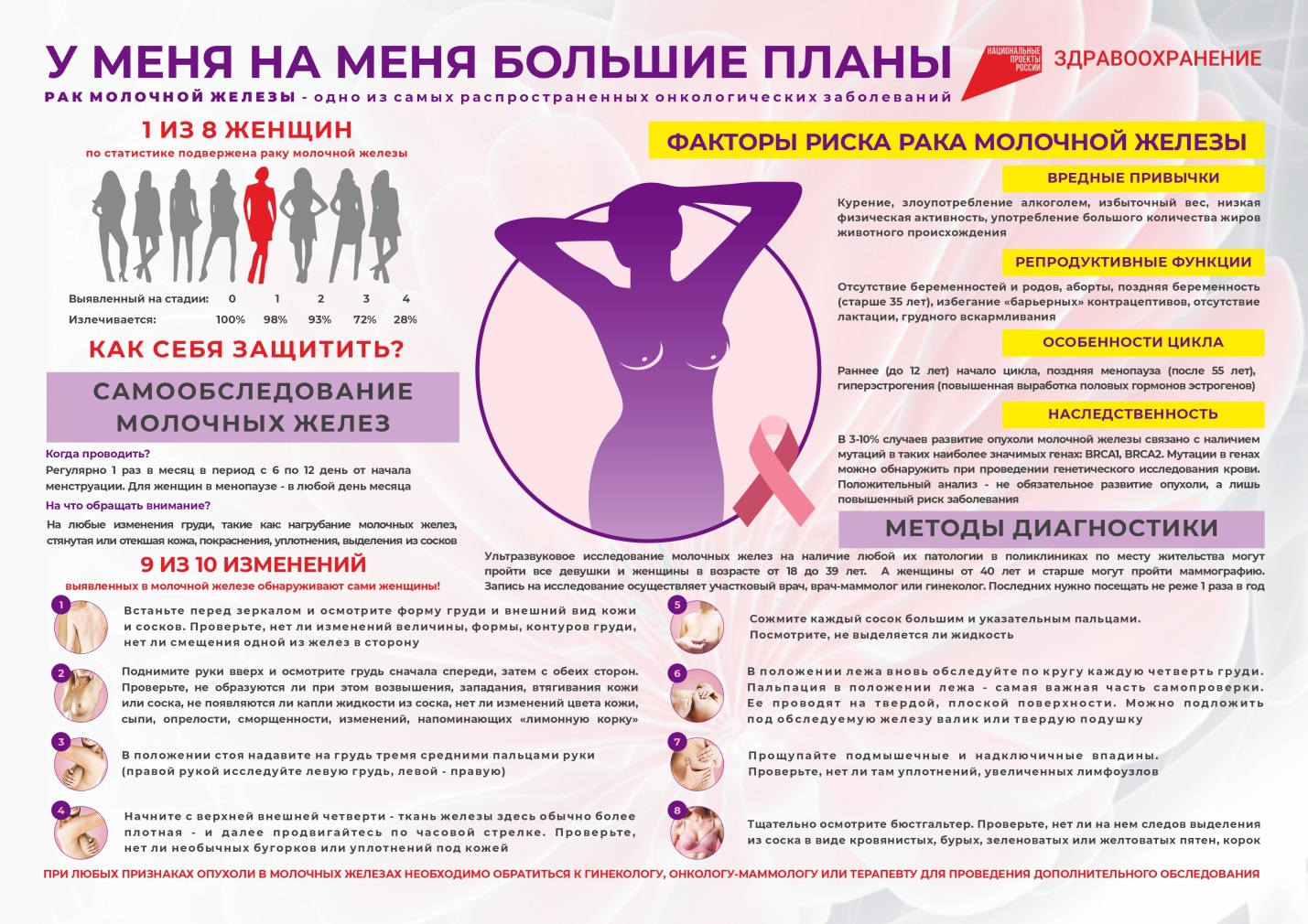 